 Załącznik nr 2 do ogłoszenia......................................................................... 			                                                    ........................................pieczęć wykonawcy lub wykonawców				                                                     (miejscowość, data)ubiegających się wspólnie o udzielenie zamówienia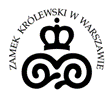 Formularz ofertowydo przetargu otwartego na dostawę elementów do remontu systemów wspomagających bezpieczeństwo obiektu (sygnatura sprawy: ZZ.26.3.38.2020)DANE WYKONAWCY:Wykonawca:……………..……………..………………………………………….……….………...…….……………………...............................................................................................................................Adres:………………………………………………………………………………………………………..……..……..……..…………................................................................................................................NIP: …………………..….. REGON:……………….............KRS: …………………………………… Osoba upoważniona do reprezentacji Wykonawcy/ów i podpisująca ofertę: …..…………………………………………………………………..........................................................Osoba odpowiedzialna za kontakty z Zamawiającym:.………………………………....................Dane teleadresowe na które należy przekazywać korespondencję związaną z niniejszym postępowaniem: e-mail ……………………… ………………………………………………telefon:………………………………………………..............................adres do korespondencji (jeżeli inny niż adres siedziby): ……………………………………………………….……………………………...................................CENA OFERTOWA:Oferujemy wykonanie przedmiotu zamówienia za łączną kwotę:w tym: OŚWIADCZENIA:Zamówienie zostanie zrealizowane w terminie określonym w ogłoszeniu o zamówieniu tj. do dnia 15 grudnia 2020 r. W cenie naszej oferty zostały uwzględnione wszystkie koszty wykonania zamówienia;Zapoznaliśmy się z treścią ogłoszenia i nie wnosimy do niego zastrzeżeń oraz przyjmujemy warunki w nich zawarte.Uważamy się za związanych niniejszą ofertą na okres 30 dni licząc od dnia, w którym upłynął termin składania ofert.Oświadczam, że wypełniłem obowiązki informacyjne przewidziane w art. 13 lub art. 14 RODO [rozporządzenie Parlamentu Europejskiego i Rady (UE) 2016/679 z dnia 27 kwietnia 2016 r. w sprawie ochrony osób fizycznych w związku z przetwarzaniem danych osobowych i w sprawie swobodnego przepływu takich danych oraz uchylenia dyrektywy 95/46/WE (ogólne rozporządzenie o ochronie danych) (Dz. Urz. UE L 119 z 04.05.2016, str. 1)] wobec osób fizycznych, od których dane osobowe bezpośrednio lub pośrednio pozyskałem w celu ubiegania się o udzielenie zamówienia w niniejszym postępowaniu...........................................................................podpisy osób wskazanych w dokumencie uprawniającym do występowania w obrocie prawnym lub posiadających pełnomocnictwo CENA OFERTOWA NETTO PLN…….. złsłownie:…….00/100CENA OFERTOWA BRUTTO PLN…….. złsłownie:…….00/100STAWKA PODATKU VAT….%….%L.p.NazwaIlośćszt.Cena za 1 szt. nettoCena nettoVatCena Brutto1 Centrala Satel INTEGRA 256 Plus1 2 Manipulator INT-KLCD-GR1 3 Czujka Abax AXD-20030 4 Kabel RJ/PIN5 ethm1 5 Kontroler systemu bezprzewodowego ACU-22010 6 Moduł komunikacyjny ETHM 1plus1 7 Pilot Abax APT-200119 8 Tester poziomu sygnału radiowego ARF-2001 9 Switch 5 portowy TL-SG1051 10 Komputer stacjonarny z systemem operacyjnym Windows 101 11 Monitor  20-22 cale2 